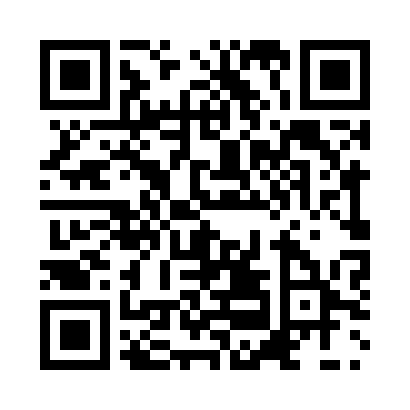 Prayer times for Majhat, BangladeshMon 1 Apr 2024 - Tue 30 Apr 2024High Latitude Method: NonePrayer Calculation Method: University of Islamic SciencesAsar Calculation Method: ShafiPrayer times provided by https://www.salahtimes.comDateDayFajrSunriseDhuhrAsrMaghribIsha1Mon4:415:5712:083:366:207:372Tue4:395:5612:083:356:217:373Wed4:385:5512:083:356:217:384Thu4:375:5412:073:356:227:385Fri4:365:5312:073:356:227:396Sat4:355:5212:073:346:227:397Sun4:345:5112:073:346:237:408Mon4:335:5012:063:346:237:409Tue4:325:4912:063:346:247:4110Wed4:315:4812:063:336:247:4111Thu4:305:4712:063:336:247:4212Fri4:295:4612:053:336:257:4213Sat4:285:4512:053:336:257:4314Sun4:275:4412:053:326:267:4315Mon4:265:4312:053:326:267:4416Tue4:255:4212:043:326:267:4417Wed4:235:4212:043:316:277:4518Thu4:225:4112:043:316:277:4619Fri4:215:4012:043:316:287:4620Sat4:205:3912:033:316:287:4721Sun4:195:3812:033:306:297:4722Mon4:185:3712:033:306:297:4823Tue4:175:3712:033:306:297:4924Wed4:165:3612:033:296:307:4925Thu4:155:3512:023:296:307:5026Fri4:155:3412:023:296:317:5127Sat4:145:3312:023:286:317:5128Sun4:135:3312:023:286:327:5229Mon4:125:3212:023:286:327:5230Tue4:115:3112:023:286:337:53